Eau potable (AEP)Demande d’aide financière relative aux opérations visant à améliorer la qualité de l’eau distribuéeou à garantir l’approvisionnement en eau en quantité ou à sécuriser l’alimentation en eauTous les tableaux présentés ci-après illustrent les informations nécessaires à l’instruction d’une demande de subvention. Merci de prendre contact avec le(la) chargé(e) d’opérations de l’Agence de l’eau Seine Normandie de votre secteur afin de récupérer les tableaux en version dématérialisée.Contexte de l’opÉrationRenseignements gÉnÉrauxCRÉATION OU RÉHABILITATION DE CAPTAGEConcerne les travaux sur un ouvrage existantCRÉATION OU RÉHABILITATION D’OUVRAGE DE STOCKAGESur la zone alimentée, hors ouvrage concerné par les travauxCRÉATION OU RÉHABILITATION DU RÉSEAU D’ADDUCTION, D’INTERCONNEXION OU STRUCTURANTPour une interconnexion ou nouvelle ressource, précisez la future ressource :Pour une interconnexion, précisez le nom et code BSS de l’ouvrage interconnecté :Dans le cas d’un raccordement à une nouvelle ressource, le captage est :	conservé pour l’AEP		conservé pour un autre usage		abandonné (rebouché)	(fournir la preuve de cette utilisation)CRÉATION OU RÉHABILITATION D’USINE DE TRAITEMENTPOUR LES TRAVAUX IMPOSÉS PAR UN PROBLÈME DE QUALITÉ DE L’EAU, VEUILLEZ RENSEIGNER LES INFORMATIONS SUIVANTES POUR LES TROIS DERNIERES ANNÉESRAPPELS : Les travaux en eau potable sont éligibles aux aides de l’Agence de l’eau Seine-Normandie selon les conditions suivantes :la procédure de déclaration d’utilité publique de protection de l’ensemble des captages du maître d’ouvrage est engagée au moins au stade de l’étude technico-économiquelorsque le rendement primaire du réseau d’alimentation en eau potable est inférieur à 80 % pour les réseaux de type urbain, 70 % pour les réseaux de type rural, 75 % pour les réseaux intermédiaires, un diagnostic permettant de l’améliorer est engagéles études de l’aire d’alimentation de l’ensemble des captages dégradés du maître d’ouvrage sont engagées  si les travaux sont rendus nécessaires par la dégradation de la qualité de l’eau (de surface ou souterraine) portant sur les pesticides, les nitrates ou un autre polluant d’origine anthropiquele maître d’ouvrage est engagé dans une démarche avec un objectif « zéro phyto » pour les espaces publics dont il assure la gestion et a réalisé une action (communication, soutien…) auprès de ses communes adhérentes afin de les encourager à s’engager également dans une démarche « zéro phyto »La caractérisation des réseaux d’eau potable selon leur indice linéaire de consommation (ILC) est définie comme suit :réseau de type rural : ILC<10 m3/j/km de canalisation hors branchements,réseau intermédiaire : ILC compris entre 10 et 30 m3/j/km,réseau de type urbain : ILC>30 m3/j/km. PIÈCES À FOURNIR LORS DE LA DEMANDE D’AIDE(à valider avec votre chargé(e) d’opérations)L’Agence se réserve le droit de demander des pièces complémentaires lors de l’instruction du dossier.PIÈCES COMMUNES A TOUTES DEMANDES	Une délibération de la collectivité maître d’ouvrage des travaux s’engageant dans une démarche de suppression de l’utilisation de pesticides sur les espaces publics	La présente fiche technique dûment renseignée	L’avis de l’hydrogéologue et l’arrêté préfectoral pour l’instauration des périmètres de protection du captage concerné par l’opération	Les propositions techniques financières des entreprises retenues pour l’Assistance à Maître d’Ouvrage et la Maîtrise d’Œuvre	Un mémoire explicatif précisant notamment :les objectifs du projetle contexte général (dont l’état d’avancement des démarches administratives liées au projet de travaux)les détails techniques du projet	Un plan de situation et un plan à échelle cadastrale précisant les voiriesPIÈCES SPÉCIFIQUES AUX TRAVAUX	La liste des collectivités bénéficiaires des travaux et la liste des communes adhérentes.Les preuves que le M/O s’est engagé dans une démarche « zéro phyto » et qu’il a entrepris une action (communication, animation, courriers, etc.) auprès des communes adhérentes afin de les encourager à s’engager dans une démarche « zéro phyto »	La/les propositions techniques et financières de(s) entreprise(s) retenue(s) pour les travaux et les essais de réception	L’avis de l’hydrogéologue et l’arrêté préfectoral pour l’instauration des périmètres de protection du captage concerné par l’opération	Les propositions techniques financières des entreprises retenues pour l’Assistance à Maître d’Ouvrage et Maître d’Oeuvre	Un mémoire explicatif précisant notamment :les objectifs du projetle contexte général (dont l’état d’avancement des démarches administratives liées au projet de travaux)les détails techniques du projet	Un plan de situation et un plan à échelle cadastrale précisant les voiriesPIÈCES À METTRE A DISPOSITION DE L’AGENCE(la collectivité les collecte mais ne les envoie pas à l’Agence de l’eau au momentde la demande d’aide)	Les études préalables sur l’ensemble du linéaire concerné par les travaux avec :levés topographiquesessais et sondages géotechniquesavant-projet, PRO	Le CCTP du DCE Travaux (dossier de consultation des entreprises), ainsi que pour l’AMO ou la MOE le cas échéant	Le RPQS (Rapport sur le Prix et la Qualité du Service) le plus récent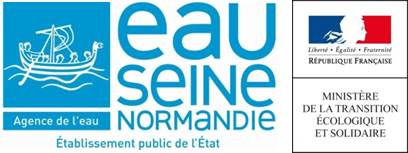 FICHE TECHNIQUEEau potable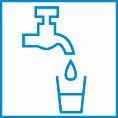 Cette fiche est à remplir lorsque les projets portent sur :Etudes (schémas, diagnostics, etc.)Création ou réhabilitation de captageCréation ou réhabilitation d’ouvrage de stockageCréation ou réhabilitation de réseau d’adduction, d’interconnexion ou structurantCréation ou réhabilitation d’usine de traitementLes travaux sont consécutifs aux préconisations du SDAEP ou d’un diagnostic de réseauAnnée de l’étude : Les travaux sont-ils motivés par une dégradation de la qualité de l’eau ?Paramètre(s) : Les travaux sont-ils motivés par une insuffisance de production ?Précisez :  actuelle     futureCaptage(s)*En cas de captages multiples, joindre une annexe selon le modèle ci-contreNom(s) : Nom(s) : Nom(s) : Nom(s) : Nom(s) : Nom(s) : Nom(s) : Nom(s) : Nom(s) : Nom(s) : Nom(s) : Captage(s)*En cas de captages multiples, joindre une annexe selon le modèle ci-contreN° code BSS : N° code BSS : N° code BSS : N° code BSS : N° code BSS : N° code BSS : N° code BSS : N° code BSS : N° code BSS : N° code BSS : N° code BSS : Captage(s)*En cas de captages multiples, joindre une annexe selon le modèle ci-contreLieu(x) : Lieu(x) : Lieu(x) : Lieu(x) : Lieu(x) : Lieu(x) : Volume produit :  m3/anVolume produit :  m3/anVolume produit :  m3/anVolume produit :  m3/anVolume produit :  m3/anCaptage(s)*En cas de captages multiples, joindre une annexe selon le modèle ci-contreAquifère(s) capté(s) : Aquifère(s) capté(s) : Aquifère(s) capté(s) : Aquifère(s) capté(s) : Aquifère(s) capté(s) : Aquifère(s) capté(s) : Aquifère(s) capté(s) : Aquifère(s) capté(s) : Aquifère(s) capté(s) : Aquifère(s) capté(s) : Aquifère(s) capté(s) : Captage(s)*En cas de captages multiples, joindre une annexe selon le modèle ci-contreStade de la procédure de mise en place des périmètres de protection :Stade de la procédure de mise en place des périmètres de protection :Stade de la procédure de mise en place des périmètres de protection :Stade de la procédure de mise en place des périmètres de protection :Stade de la procédure de mise en place des périmètres de protection :Stade de la procédure de mise en place des périmètres de protection :Stade de la procédure de mise en place des périmètres de protection :Stade de la procédure de mise en place des périmètres de protection :Stade de la procédure de mise en place des périmètres de protection :Stade de la procédure de mise en place des périmètres de protection :Stade de la procédure de mise en place des périmètres de protection :Captage(s)*En cas de captages multiples, joindre une annexe selon le modèle ci-contre pas de procédure pas de procédure pas de procédure pas de procédure pas de procédure avis hydrogéologue agréé avis hydrogéologue agréé avis hydrogéologue agréé avis hydrogéologue agréé avis hydrogéologue agréé avis hydrogéologue agrééCaptage(s)*En cas de captages multiples, joindre une annexe selon le modèle ci-contre arrêté préfectoral  arrêté préfectoral  arrêté préfectoral Précisez date et n° de l’arrêté : Précisez date et n° de l’arrêté : Précisez date et n° de l’arrêté : Précisez date et n° de l’arrêté : Précisez date et n° de l’arrêté : Précisez date et n° de l’arrêté : Précisez date et n° de l’arrêté : Précisez date et n° de l’arrêté : Rendement primaire du réseau AEPLinéaire hors branchements (m) : Linéaire hors branchements (m) : Linéaire hors branchements (m) : Linéaire hors branchements (m) : Linéaire hors branchements (m) : Linéaire hors branchements (m) : Linéaire hors branchements (m) : Linéaire hors branchements (m) : Linéaire hors branchements (m) : Linéaire hors branchements (m) : Linéaire hors branchements (m) : Rendement primaire du réseau AEPAnnée N (précisez : 201 )Année N (précisez : 201 )Année N (précisez : 201 )Année N (précisez : 201 )Année N (précisez : 201 )Année N (précisez : 201 )N-1 : N-1 : N-2 : N-2 : N-2 : Indice Linéaire de Perte (ILP) (m3/j/km) du réseau AEP Année N (précisez : 201 )Année N (précisez : 201 )Année N (précisez : 201 )Année N (précisez : 201 )Année N (précisez : 201 )Année N (précisez : 201 )N-1 : N-1 : N-2 : N-2 : N-2 : Indice Linéaire de Consommation (ICL) (m3/j/km) du réseau AEP Année N (précisez : 201 )Année N (précisez : 201 )Année N (précisez : 201 )Année N (précisez : 201 )Année N (précisez : 201 )Année N (précisez : 201 )N-1 : N-1 : N-2 : N-2 : N-2 : Êtes-vous, ainsi que vos communes bénéficiaires et adhérentes, dans une démarche de réduction des quantités de phytosanitaires utilisés ?(fournir la preuve : délibération, autres, etc.)(fournir la preuve : délibération, autres, etc.)(fournir la preuve : délibération, autres, etc.)(fournir la preuve : délibération, autres, etc.)(fournir la preuve : délibération, autres, etc.)Êtes-vous, ainsi que vos communes bénéficiaires et adhérentes, dans une démarche de réduction des quantités de phytosanitaires utilisés ?% de collectivités bénéficiaires engagées dans la démarche : % de collectivités bénéficiaires engagées dans la démarche : % de collectivités bénéficiaires engagées dans la démarche : % de collectivités bénéficiaires engagées dans la démarche : % de collectivités bénéficiaires engagées dans la démarche : % de collectivités bénéficiaires engagées dans la démarche : % de collectivités bénéficiaires engagées dans la démarche : % de collectivités bénéficiaires engagées dans la démarche : % de collectivités bénéficiaires engagées dans la démarche : % de collectivités bénéficiaires engagées dans la démarche : % de collectivités bénéficiaires engagées dans la démarche : Êtes-vous, ainsi que vos communes bénéficiaires et adhérentes, dans une démarche de réduction des quantités de phytosanitaires utilisés ?% de collectivités adhérentes engagées dans la démarche : % de collectivités adhérentes engagées dans la démarche : % de collectivités adhérentes engagées dans la démarche : % de collectivités adhérentes engagées dans la démarche : % de collectivités adhérentes engagées dans la démarche : % de collectivités adhérentes engagées dans la démarche : % de collectivités adhérentes engagées dans la démarche : % de collectivités adhérentes engagées dans la démarche : % de collectivités adhérentes engagées dans la démarche : % de collectivités adhérentes engagées dans la démarche : % de collectivités adhérentes engagées dans la démarche : Le captage est-il concerné par une étude d’Aire d’Alimentation de Captage (AAC) ?A quel stade êtes-vous ?A quel stade êtes-vous ?A quel stade êtes-vous ?A quel stade êtes-vous ? délimitation AAC – vulnérabilité délimitation AAC – vulnérabilité délimitation AAC – vulnérabilitéLe captage est-il concerné par une étude d’Aire d’Alimentation de Captage (AAC) ? diagnostic des pressions diagnostic des pressions diagnostic des pressionsLe captage est-il concerné par une étude d’Aire d’Alimentation de Captage (AAC) ? définition du plan d’actions définition du plan d’actions définition du plan d’actionsLe captage est-il concerné par une étude d’Aire d’Alimentation de Captage (AAC) ? mise en œuvre du plan d’actions mise en œuvre du plan d’actions mise en œuvre du plan d’actionsPrix de l’eau potable (€ HT/m3)Commune d’implantationLieuAquifère captéDébit(attendu ou réel)m3/hAge*NuméroBSS*Population alimentéeCommune d’implantationNomVolumede l’ouvrage concerné par les travauxVolumede stockage existant *Consommation moyenne journalière du mois de point m3/jPrécisez si mise en pression (surpresseurou tour)Population alimentéeRéservoirde tête (oui/non)Commune d’implantationRueDiamètre canalisation(mm)Linéaire (ml)Population alimentéeMatériauDébit m3/jCommune d’implantationBSS captage(s) concerné(s)Débit traité m3/jPopulation alimentéeParamètres traitésParamètresNombre de dépassements annuelsNombre de dépassements annuelsNombre de dépassements annuelsValeur maximaleannuelleValeur maximaleannuelleValeur maximaleannuelleValeur moyenneannuelleValeur moyenneannuelleValeur moyenneannuelleNombre d’analysespar anNombre d’analysespar anNombre d’analysespar anAnnée201201201201201201201201201201201201Nitrate (mg/l)Phytosanitaires (µg/l)MES (mg/l)Autres